中小企業向け収益・経費テンプレート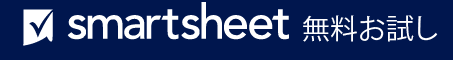 中小企業向け収益・経費テンプレート中小企業向け収益・経費テンプレート中小企業向け収益・経費テンプレート中小企業向け収益・経費テンプレート中小企業向け収益・経費テンプレート中小企業向け収益・経費テンプレート中小企業向け収益・経費テンプレート中小企業向け収益・経費テンプレート収益・経費収益・経費収益・経費組織/団体名組織/団体名組織/団体名計算書の報告期間計算書の報告期間計算書の報告期間開始日終了日～収益経費経費経費返品と割引の控除を含む返品と割引の控除を含む返品と割引の控除を含む賃金と給付賃金と給付売上収益売上収益賃借料/不動産ローン賃借料/不動産ローンその他の収益その他の収益電気/ガス/水道電気/ガス/水道売上総収益売上総収益事務用品事務用品インターネットおよび電話料金インターネットおよび電話料金旅費旅費売上原価売上原価売上原価保険料保険料売上原価売上原価利息利息売上原価合計売上原価合計減価償却費減価償却費税金税金売上総利益その他の経費その他の経費総収益から売上原価を差し引いた金額総収益から売上原価を差し引いた金額総経費総経費純収益総利益から総経費を差し引いた金額総利益から総経費を差し引いた金額– 免責条項 –Smartsheet がこの Web サイトに掲載している記事、テンプレート、または情報などは、あくまで参考としてご利用ください。Smartsheet は、情報の最新性および正確性の確保に努めますが、本 Web サイトまたは本 Web サイトに含まれる情報、記事、テンプレート、あるいは関連グラフィックに関する完全性、正確性、信頼性、適合性、または利用可能性について、明示または黙示のいかなる表明または保証も行いません。かかる情報に依拠して生じたいかなる結果についても Smartsheet は一切責任を負いませんので、各自の責任と判断のもとにご利用ください。